Burghausen, 01.12.2022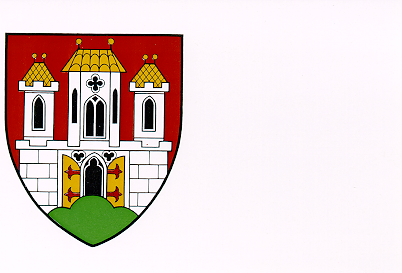 Az. 112-136-sei- B E K A N N T M A C H U N G -Öffentliche Versteigerung von FundfahrrädernDie Stadt Burghausen führt gemäß §§ 979, 980 BGB amDonnerstag, 12.01.2023 um 17:00 Uhreine öffentliche Versteigerung von Fundfahrrädern durch. Eventuell Empfangsberechtigte werden aufgefordert, ihre Rechte an den Fundsachen spätestens eine Woche vor der Versteigerung beim Fundamt der Stadt Burghausen anzumelden.Die Versteigerung findet in Burghausen, Unghauser Str. 20 a, neben der Freiwilligen Feuerwehr (ehemaliger städt. Bauhof) statt.STADT BURGHAUSENFlorian SchneiderErster BürgermeisterVerteiler:1. An die Amts- und Veröffentlichungstafeln2. An die Presse (per E-Mail) mit der Bitte um Veröffentlichung3. Städtischer Bauhof (per E-Mail) bitte am Donnerstag ab 16.45 Uhr einen Mann abstellen4. Öffentlichkeitsarbeit (per E-Mail) zur Veröffentlichung auf der Homepage unter amtliche Bekanntmachungen, Veranstaltungen, Aktuelles sowie auf Facebook5. Bürgerhaus mit der Bitte um Aushang6. Radio-ISW (per E-Mail)7. Wacker-Chemie AG mit der Bitte um Aushang8. Wertstoffhof mit der Bitte um Aushang9. Campus Burghausen mit der Bitte um Aushang10. Aushang Fundraddepot11. Zum Akt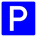 Bitte nutzen Sie die Parkplätze an der Messehalle! Einfahrt von der Berchtesgadener Straße. Von dort gelangen Sie zu Fuß auf kürzesten Weg zur Versteigerung.